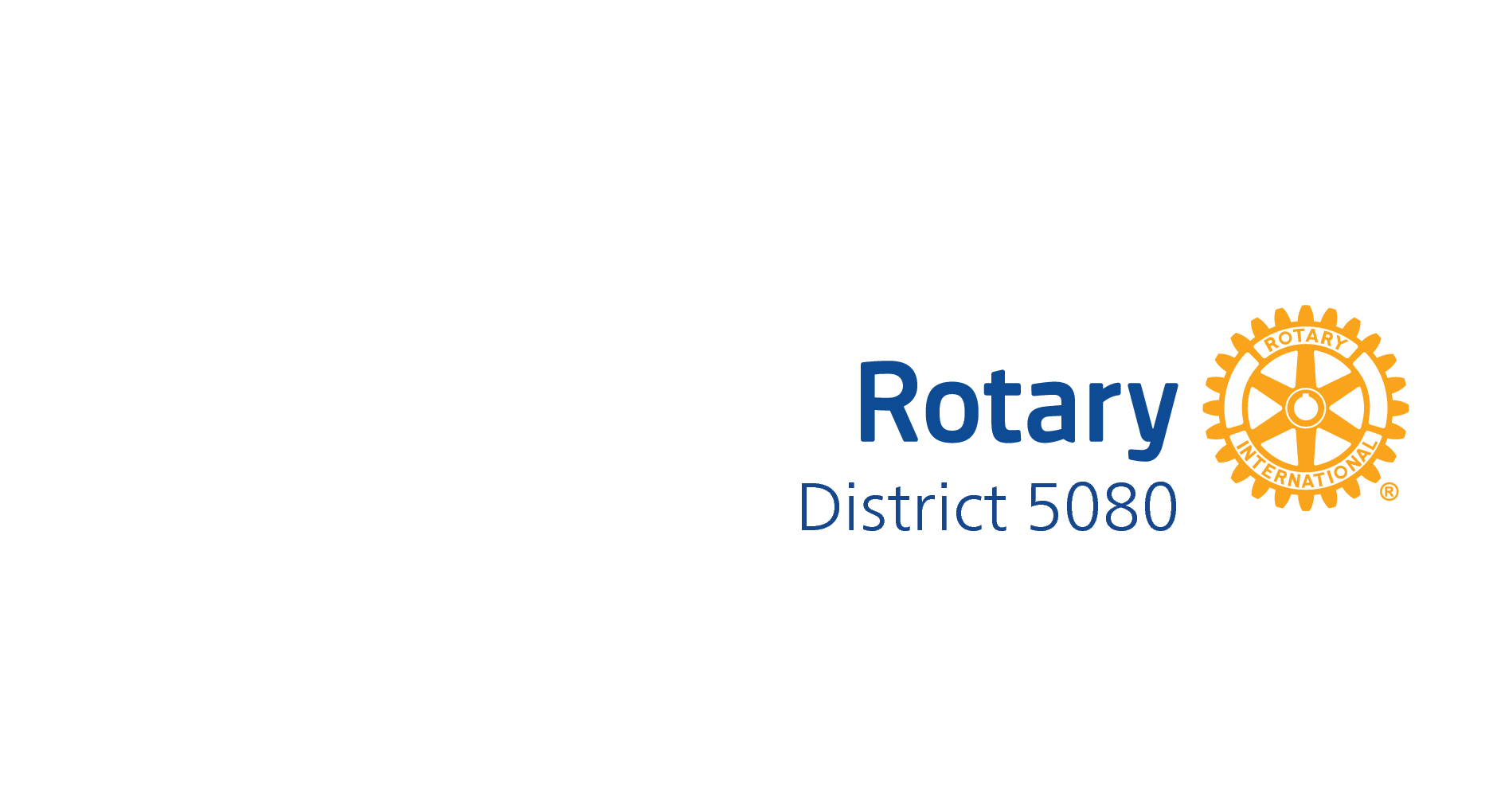 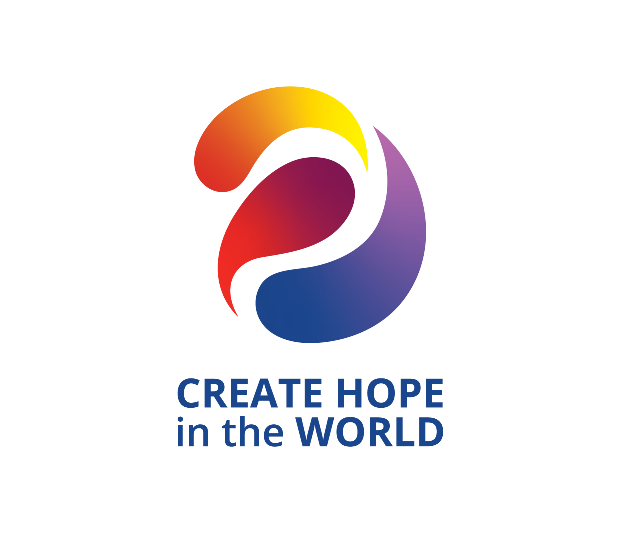 The District 5080 Pivot AwardRecognizes a Rotary or Rotaract club that has adapted during a time of crisis and pursued innovations in response to significant cultural, economic, financial or social obstacles.AwardThis award is a rotating trophy and will have specific significance for the winning club. Each recipient club will have permanent recognition engraved on the trophy for display in our District.  The award will be presented at the District Conference.NominationsNominations may be made by any District 5080 Rotary/Rotarct Club and should be endorsed by the Club Secretary of the Board of Directors of a District 5080 Rotary Club. Nominations also can be made by District Leaders.SelectionAnnually the Governor will select a committee of Rotarians/Rotaractors as the award selection committee. The Governor may choose to be a voting member of the committee. This team will work in conjunction with the chair of the District Awards Committee. When possible, past recipients of the award will be selected to serve on the committee.Deadline for Nominations is March 31, 2024Selection Criteria - Main CriteriaDescribe the circumstances that occurred that necessitated innovation by the club.Provide a brief situational analysis or needs assessment conducted by the club.Describe how the club responded, and list the specific innovations pursued.Describe the outcome or result achieved from these innovations.Optional Criteria - The following may be considered.Provide any specific measurements of outcomes achieved.Nomination Form for District 5080 Pivot AwardName of Club Being Nominated: 								Rotarian/Rotaractor Making the Nomination: 					Please describe the reason this club is being nominated: 																																																																				Attach Additional Sheet(s) As Needed.Please refer to Selection Criteria Listed on Previous PageFeel free to add additional information or photos to support thisnomination.Please send to: Steve Roberge, District Awards ChairCoeur d’Alene Rotary ClubE-mail: stevenroberge25@gmail.comNominations must be received by Sunday, March 31, 2024For the use of the Awards Committee only. Please do not write on this page.Date Application Received: 								Number of Members in Club as of July 1, 2023: 				Number of Members in Club as of March 31, 2024: 			Comments by Awards Committee: 						Recommendation: 									